How do I identify and analyze compare/contrast text structure?How do I identify and analyze compare/contrast text structure?Identify?Analyze?I DO: Read "Should You Go Trash-Free at Lunch?" on pages 10-11 in Scholastic Scope March 2019 issue and compare/contrast the pros and cons of a trash-free lunch using supporting text evidence.I DO: Read "Should You Go Trash-Free at Lunch?" on pages 10-11 in Scholastic Scope March 2019 issue and compare/contrast the pros and cons of a trash-free lunch using supporting text evidence.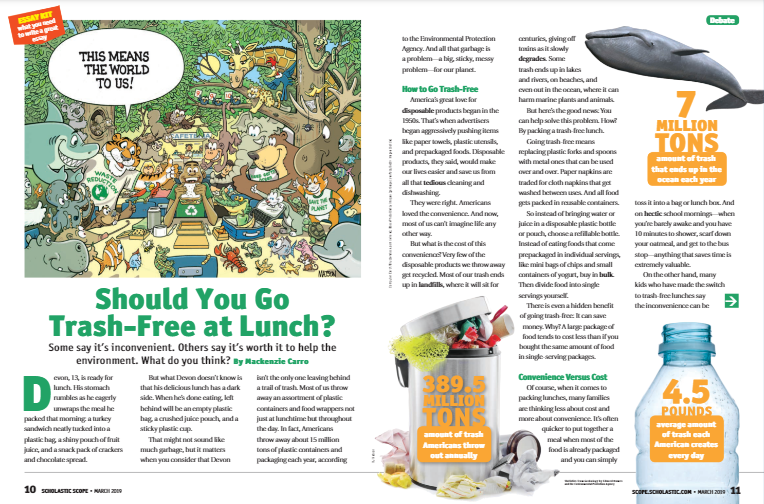 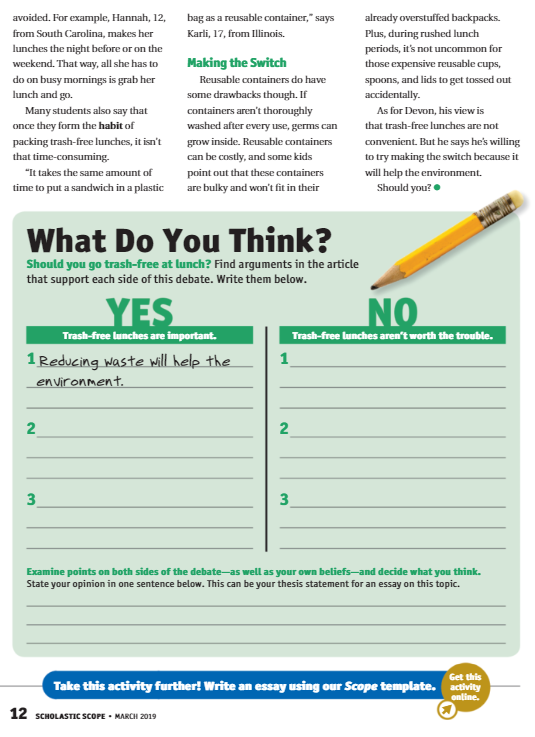 Section 2: ProsSection 1: Cons1.2.2.2.3.3.Examine points on both sides of the debate and formulate an opinion, in a 15-word response.Examine points on both sides of the debate and formulate an opinion, in a 15-word response.How do I identify and analyze compare/contrast text structure?Partner #1: Identify?How do I identify and analyze compare/contrast text structure?Partner #2: Analyze?WE DO: Read “Should the School Week Be Shorter? Pages 28-29 Scholastic Scope February 2019 and compare/contrast how each author conveys that  the school week should or should not be shorter using supporting text evidence in each one’s argument.WE DO: Read “Should the School Week Be Shorter? Pages 28-29 Scholastic Scope February 2019 and compare/contrast how each author conveys that  the school week should or should not be shorter using supporting text evidence in each one’s argument.Section 1: YES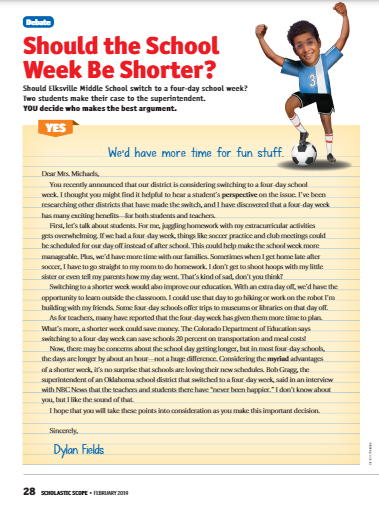 Yes (3 Pros) We’d have more time for fun stuff.	1.Section 1: YES2.Section 1: YES3.Section 2: NO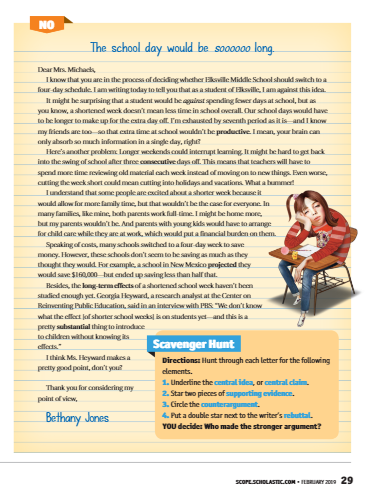 NO: (3 Cons) The School Day would be soooooo long.1.Section 2: NO2.Section 2: NO3.Examine points on both sides of the debate and formulate an opinion, in a 15-word response.Examine points on both sides of the debate and formulate an opinion, in a 15-word response.Partner #1: Explain the purpose and how to make an effective comparison and contrast nonfiction piece.Partner #2: Explain a real life example of two items that can be compared and contrasted (such as candidates for an election or between two countries to decide on a place to live.)You Do It Together: Read “Which One Would You Eat?” Evaluate which one you would prefer to eat by providing 3 flavored reasons why you would select one over the other and 3 unflavored reasons why you wouldn’t eat the other.You Do It Together: Read “Which One Would You Eat?” Evaluate which one you would prefer to eat by providing 3 flavored reasons why you would select one over the other and 3 unflavored reasons why you wouldn’t eat the other.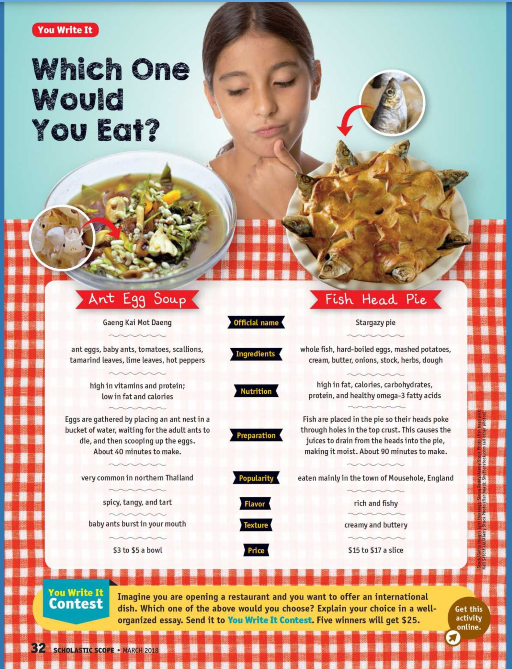 Ant Egg Soup:				1.2.3.Fish Head Pie:1.2.3.Examine points on both sides of the debate and formulate an infra-commercial why you defend eating one over the other. Sell it. Be sure to use 2 elements of comparisons/contrasts to present to your audience members as a selling point. Provide an illustration with your ad. In addition, have the audience vote @#anteggsoup.yum or @#fishheadpie.delishExamine points on both sides of the debate and formulate an infra-commercial why you defend eating one over the other. Sell it. Be sure to use 2 elements of comparisons/contrasts to present to your audience members as a selling point. Provide an illustration with your ad. In addition, have the audience vote @#anteggsoup.yum or @#fishheadpie.delishPartner #1: Describe one main similarity the ant egg soup has in comparison of the fish head pie. Partner #2: Describe one main difference the ant egg soup has in contrast from the fish head pie.YOU DO: Read Find an article that you can compare and contrast the pros and cons of a topic and use evidence to support both sides of this argument.YOU DO: Read Find an article that you can compare and contrast the pros and cons of a topic and use evidence to support both sides of this argument.Section 1: YES/ProsNo/Cons				1.1.2.2.3.3.Examine points on both sides of the debate and formulate an opinion, in a 15-word response.Examine points on both sides of the debate and formulate an opinion, in a 15-word response.